Przebudź się w 21 dni!Twórczyni Sukcesu Pisanego Szminką tłumaczy kobietom jak odkryć siebie na nowo. Nowy projekt Olgi Kozierowskiej – audiobook 21 DNI Przebudzenie po dwóch tygodniach od premiery zdobywa dziesiątki wspaniałych recenzji.21 DNI Przebudzenie to pierwszy w Polsce tak osobisty audiobook. Nagrany w innowacyjnej formule. Stanowi zbiór motywacji i zadań, z pozoru błahych, jednakże mających niesamowitą moc sprawczą. Wszystkie te zadania, wykonywała sama autorka. Teraz oddaje je w ręce innych kobiet. Całość okraszona jest inspiracjami muzycznymi oraz odgłosami natury.  Takiego audiobooka na rynku polskim jeszcze nie było.„Możliwości i okazje przychodzą do nas codziennie, jednakże mamy tendencję do ich niezauważania lub zamykania się na nie.” – wyjaśnia Olga Kozierowska. Audiobook 21 Dni Przebudzenie ma na celu to zmienić.Dzięki zadaniom zawartym w 21 DNI Przebudzenie kobiety mają szansę zmienić podejście 
do siebie, przyciągnąć więcej pozytywnych ludzi i zdarzeń i zauważyć możliwości, których 
do tej pory nie widziały. Motywacje z audiobooka są dla nich inspiracją do większej zmiany 
w życiu.„To nie jest zwykły audiobook. To kurs patrzenia na świat w lepszy sposób, z dobrą energią, 
z wiarą w samego siebie. Ten audiobook to inwestycja w siebie. Lepsze niż spa!” – pisze Aleksandra, która zakupiła 21 DNI Przebudzenie niedługo po jego premierze.Posłuchaj, podejmij wyzwanie i uwierz, że możesz więcej. Odnajdź w sobie energię 
do działania razem z Olgą Kozierowską. Audiobook 21 Dni Przebudzenie już w sprzedaży. Aby wysłuchać bezpłatnego rozdziału albo zakupić całość audiobooka kliknij tutaj!Kim jest Olga Kozierowska? To ekspertka od życiowych zmian. Ma ich za sobą wiele. Z muzyka stała się ekonomistką. Zrobiła karierę w korporacji, a następnie porzuciła bezpieczny ląd, by zrealizować swoje marzenia, po drodze wyciągając naukę z wielu porażek. Nie było łatwo, ale udało się! 
Dziś jest szczęśliwa, ma troje dzieci, spotkała miłość. W jej rady, sposoby na zmianę, budowanie poczucia własnej wartości i sięganie po złoto uwierzyło tysiące Polek, które biorą udział w projektach tworzonych przez Sukces Pisany Szminka. Uwierzyły, bo otrzymują sama prawdę, bez lukru i teoretycznych wywodów.Sukces Pisany Szminką jest pierwszą w Polsce organizacją, która kompleksowo wspiera 
i promuje działania kobiet w  obszarach nauki, kultury i biznesu. Została utworzona w 2008  roku z inicjatywy Olgi Kozierowskiej. Misją Sukces Pisanego Szminką jest inspirowanie kobiet do podejmowania odważnych działań, spełniania marzeń, nagłaśnianie ich sukcesów 
w mediach oraz dostarczanie fachowej wiedzy, niezbędnej do rozwoju osobistego 
i zawodowego. Zapraszamy na: www.sukcespisanyszminka.pl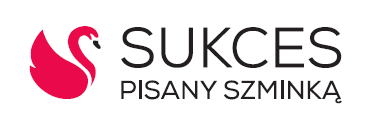 